Service de la prévoyance sociale (SPS), Route des Cliniques 17, 1701 Fribourg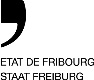 Convention intercantonale relative aux institutions sociales (CIIS)
Demande de garantie de prise en charge (GPCF)Renseignements sur la personneRenseignements sur le séjourRenseignements sur les prestations et la compensation des coûtsRemarques de l’office de liaisonRenseignements sur l'institutionRenseignements sur l'institutionRenseignements sur l'institutionDomaine CIIS  CNomRue, n°TéléphoneNPA, lieuFaxSecteur / emplacementCourrielNomPrénomDate de naissanceSexeN° d’assurance socialeNationalitéRenseignements sur l'invaliditéDegré d’impotenceDomicile civilRue, n°Rue, n°NPA, lieu, cantonNPA, lieu, cantonCuratelle oui   non oui   nonAdresse curateur / curatriceNom, prénomNom, prénomTéléphoneAdresse curateur / curatriceRue, n°Rue, n°CourrielAdresse curateur / curatriceNPA, lieuNPA, lieuService placeur (nom, 
adresse, téléphone, courriel)Service placeur (nom, 
adresse, téléphone, courriel)Date d'entréeSéjour planifié jusqu'au       durée indéterminéeDébut de la GPCFPériode d’essai, nombre de jours Méthode F (forfait) Méthode F (forfait) Méthode F (forfait) Méthode F (forfait) Méthode D (couverture du déficit) Méthode D (couverture du déficit) Méthode D (couverture du déficit)Prestation 1Prestation 1Prestation 2Prestation 2Prestation 2Prestation/sPrestation/sNiveau des prestationsNiveau des prestationsUnité de calculUnité de calculCharges nettes imputablesCharges nettes imputablesFr.Fr.Lieu et dateLieu et dateLieu et dateInstitution:Confirmation et consentement:L'adulte capable d’exercer les droits civils ou son représentant légal confirment les renseignements. Il/elle déclare accepter la demande de GPCF, en particulier l'utilisation liée à ce but des renseignements personnels. Les organes de l'assurance sociale sont autorisés à fournir les renseignements nécessaires au canton de domicile et au canton répondant.Personne habilitée à signer:Confirmation et consentement:L'adulte capable d’exercer les droits civils ou son représentant légal confirment les renseignements. Il/elle déclare accepter la demande de GPCF, en particulier l'utilisation liée à ce but des renseignements personnels. Les organes de l'assurance sociale sont autorisés à fournir les renseignements nécessaires au canton de domicile et au canton répondant.Personne habilitée à signer:Confirmation et consentement:L'adulte capable d’exercer les droits civils ou son représentant légal confirment les renseignements. Il/elle déclare accepter la demande de GPCF, en particulier l'utilisation liée à ce but des renseignements personnels. Les organes de l'assurance sociale sont autorisés à fournir les renseignements nécessaires au canton de domicile et au canton répondant.Personne habilitée à signer:Nom, prénomNom, prénomNom, prénomSignature……………………………………………………...……………………………………………………...……………………………………………………...SignatureSignature……………………………………………………...Lieu et dateLieu et dateLieu et dateService intracantonal compétent du canton répondant:Service intracantonal compétent du canton répondant:Service intracantonal compétent du canton répondant:Service intracantonal compétent du canton répondant:Office de liaison CIIS du canton répondant:Office de liaison CIIS du canton répondant:Office de liaison CIIS du canton répondant:SPSSPSSPSSignature……………………………………………………...……………………………………………………...……………………………………………………...SignatureSignature……………………………………………………...Contact (nom)Contact (nom)Contact (nom)Rouiller-Zbinden CarmenTéléphoneTéléphoneTéléphone026 305 29 68CourrielCourrielCourrielCarmen.Rouiller@fr.ch